Ознакомление с окружающим 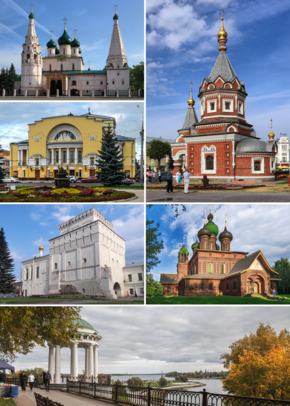 Домашнее задание Тема: «Мой город, моя страна»Родителям рекомендуется:Спросить у ребенка: «Где ты живешь?»«Как называется страна, в которой ты живешь?»«Как называется столица нашей родины?»«Как называется город в котором ты живешь?»«Какие достопримечательности города ты знаешь?»«Какой транспорт ходит по нашему городу?»Назови свой адрес (улицу, номер дома)Почему нужно  знать свой адрес?Кому можно говорить свой адрес, а кому нет?Наш герб, флаг?Рассмотреть  иллюстрации, фотографии и открытки с изображением нашего города, обратить внимание на различные строения (одноэтажные, многоэтажные, каменные, деревянные), а также на памятники архитектуры